Tisztelt Elnökségi Tagok, Meghívottak!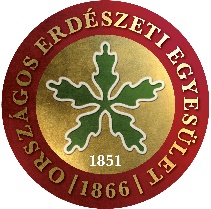 Az Országos Erdészeti Egyesület 2021. október 29-én, pénteken, 10:00 órai kezdettel tartja soron következő elnökségi ülését Budapesten, az Erdészeti Információs Központban (1021 Budapest, Budakeszi út 91.), melyre tisztelettel meghívlak. Elnökségi ülés napirend:Tájékoztatás az OEE 151. Vándorgyűlésének zárásárólElőadó: Kiss László elnök; Elmer Tamás főtitkárSzabályzatok aktualizálása Előadó: Kiss László elnök; Elmer Tamás főtitkár Tájékoztatás a 2021. évi külső forrásból megvalósuló OEE projektek állásárólElőadó: Kiss László elnök; Elmer Tamás főtitkár Erdészeti Lapok cikkpályázat 2022.Előadó: Haraszti Gyula SZB elnökEgyebekElőadó: Kiss László elnök, Elmer Tamás főtitkárKérem szíves részvételedet az elnökségi ülésen! A részvételről visszajelzést Udvardi Annamária részére a titkarsag@oee.hu címre vagy a 06 20 7767 491-es telefonszámra kérek.Jó szerencsét! Üdv az erdésznek!Budapest, 2021. október 26.Kiss László s.k.elnök Országos Erdészeti Egyesület